lokalita 29 Polnílok. 30 – Luční 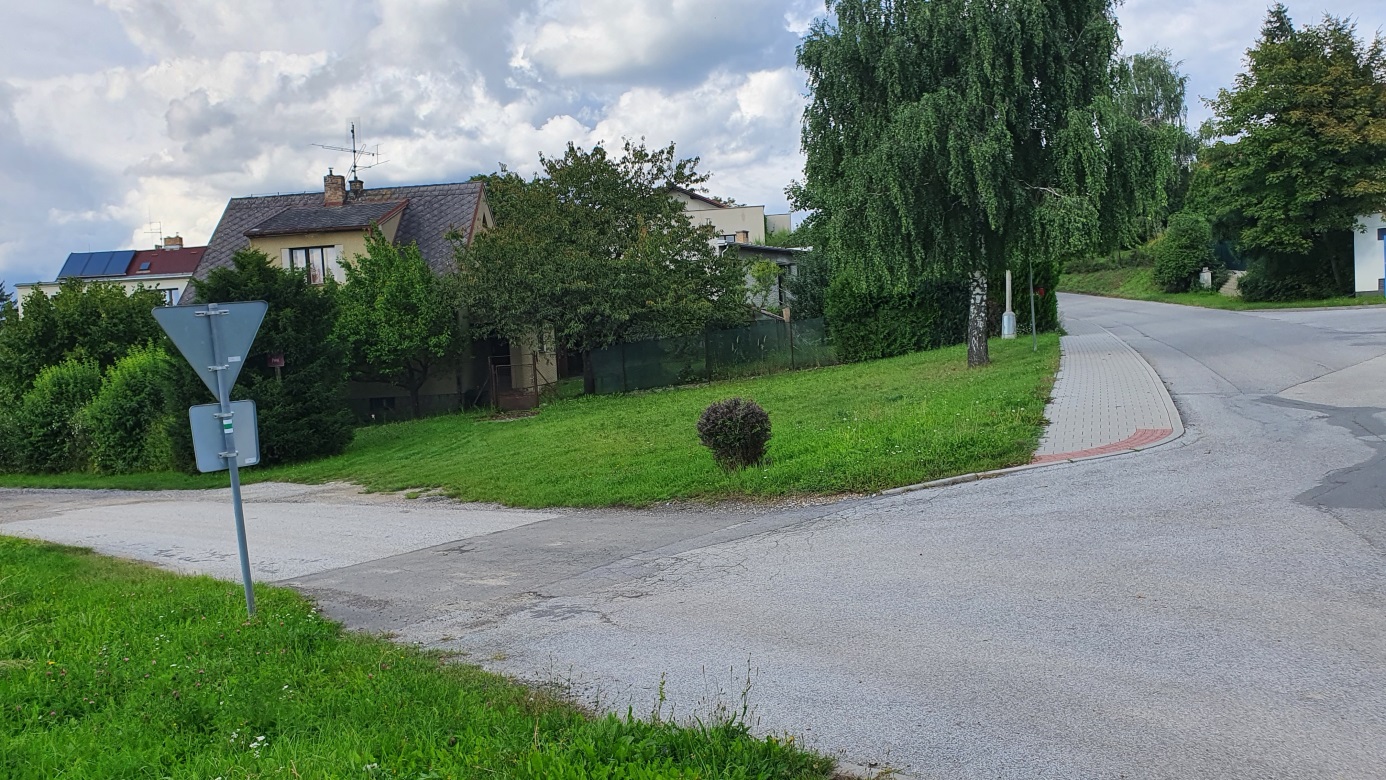 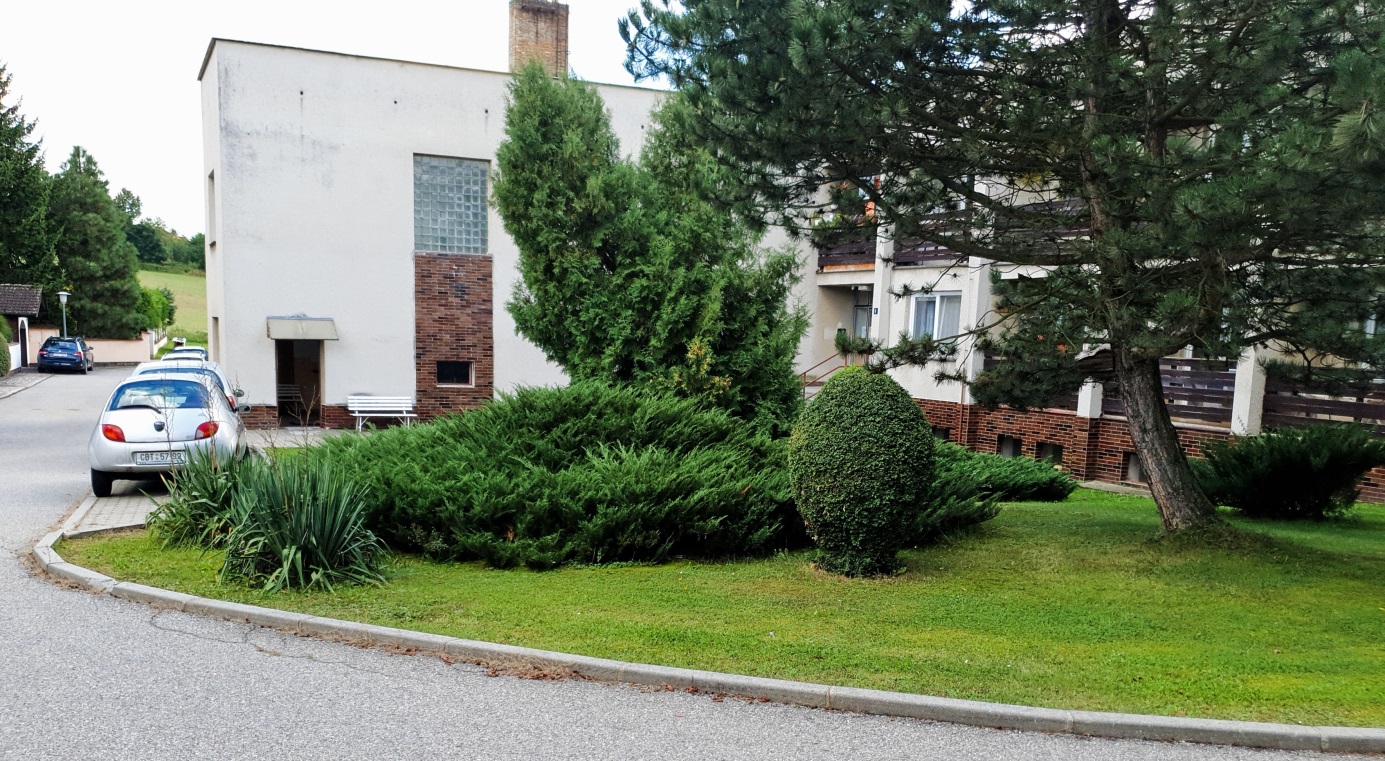 